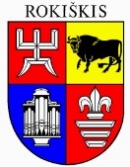 ROKIŠKIO RAJONO SAVIVALDYBĖS ADMINISTRACIJOS DIREKTORIUSĮSAKYMASDĖL ROKIŠKIO RAJONO SAVIVALDYBĖS ADMINISTRACIJOS TEIKIAMŲ ADMINISTRACINIŲ PASLAUGŲ SĄRAŠO PATVIRTINIMO2024 m. kovo 25 d. Nr. AV-185RokiškisVadovaudamasis Lietuvos Respublikos vietos savivaldos įstatymo 34 straipsnio 6 dalies 2 punktu, Lietuvos Respublikos viešojo administravimo įstatymo 19 straipsnio 2 dalimi, Viešųjų ir administracinių paslaugų teikimo aprašymų rengimo tvarkos aprašu, patvirtintu Lietuvos Respublikos vidaus reikalų ministro 2009 m. gruodžio 1 d. įsakymu Nr. 1V-644 „Dėl Viešųjų ir administracinių paslaugų teikimo aprašymų rengimo tvarkos aprašo patvirtinimo“, ir atsižvelgdamas į Lietuvos Respublikos vidaus reikalų ministerijos 2023 m. lapkričio 21 d. raštą Nr. 1D-5811 „Dėl administracinių paslaugų aprašymų tvarkymo“,1. T v i r t i n u pridedamus: 1.1. Rokiškio rajono savivaldybės administracijos teikiamų administracinių paslaugų sąrašą; 1.2. Administracinės paslaugos teikimo aprašymo formą. 2. P a v e d u Rokiškio rajono savivaldybės administracijos struktūrinių padalinių ir savivaldybės administracijos filialų – seniūnijų vadovams, atsižvelgiant į teisės aktų, reguliuojančių administracinių paslaugų teikimą, pasikeitimus: 2.1. atsiradus naujai administracinei paslaugai, per 10 darbo dienų parengti paslaugos teikimo aprašymą pagal formą ir elektroniniu būdu pateikti Bendrojo skyriaus vyresniajai specialistei Rasai Virbalienei; 2.2. nuolat peržiūrėti paslaugų teikimo aprašymus ir, jei reikia, atnaujinti, ne vėliau kaip per 20 darbo dienų nuo tokių pasikeitimų įsigaliojimo dienos, teikiamų administracinių paslaugų aprašymus ir elektroniniu būdu pateikti informaciją Bendrojo skyriaus vyresniajai specialistei Rasai Virbalienei.3. Pripažįstu netekusiais galios:3.1. Rokiškio rajono savivaldybės administracijos direktoriaus 2014 m. lapkričio 18 d. įsakymą Nr. AV-871 „Dėl projekto „Centralizuotas savivaldybių paslaugų perkėlimas į elektroninę erdvę“ darbo grupės sudarymo“ su visais pakeitimais ir papildymais.3.2. Rokiškio rajono savivaldybės administracijos direktoriaus 2023 m. liepos 31 d. įsakymą Nr. AV-545 „Dėl Rokiškio rajono savivaldybės administracijos teikiamų administracinių paslaugų sąrašo patvirtinimo“.Įsakymas per vieną mėnesį gali būti skundžiamas Lietuvos administracinių ginčų komisijos Panevėžio apygardos skyriui (Respublikos g. 62, Panevėžys) Lietuvos Respublikos ikiteisminio administracinių ginčų nagrinėjimo tvarkos įstatymo nustatyta tvarka.Administracijos direktorius 						Valerijus Rancevas Rasa Virbalienė